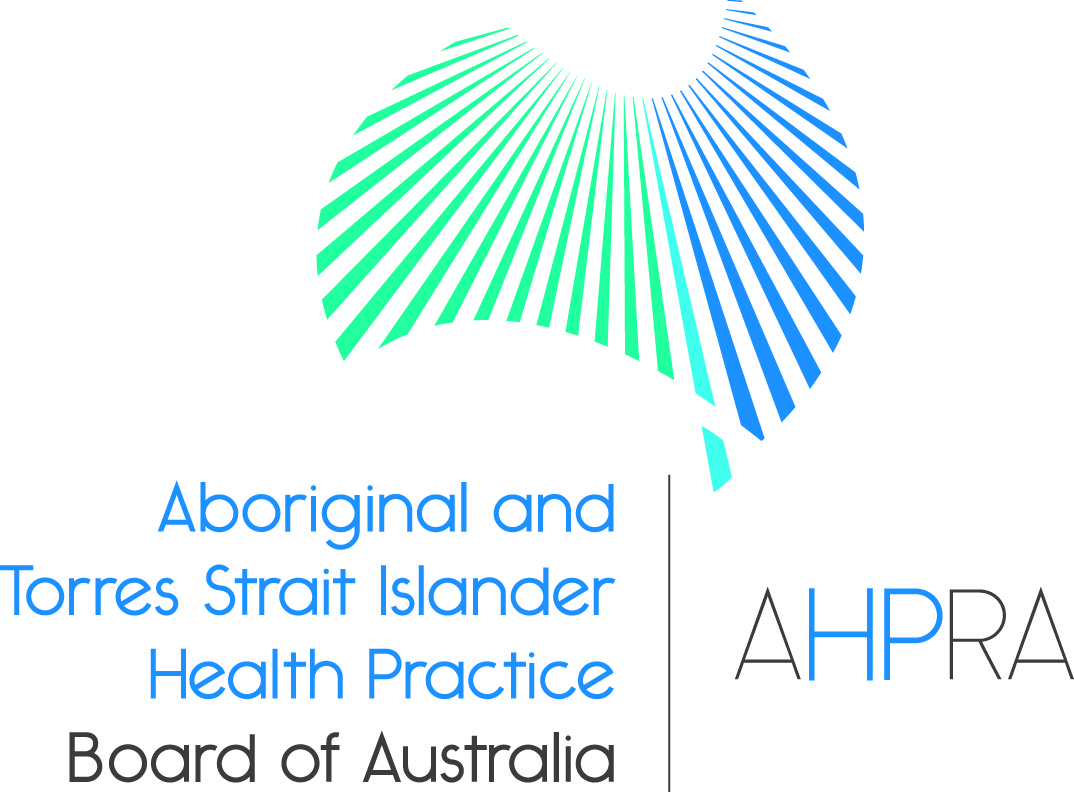 Aboriginal and Torres Strait Islander Health Practice Registrant Data: September 2014Published November 2014IntroductionThe functions of the Aboriginal and Torres Strait Islander Health Practice Board of Australia include:	registering the Aboriginal and Torres Strait Health Islander health practitioners and studentsdeveloping standards, codes and guidelines for the Aboriginal and Torres Strait Islander health practice professionhandling notifications, complaints, investigations and disciplinary hearingsapproving accreditation standards and accredited courses of study.The Board’s functions are supported by the Australian Health Practitioner Regulation Agency (AHPRA). For information about legislation governing our operations see AHPRA's Legislation & Publications at www.ahpra.gov.au/Legislation-and-Publications.aspx  The Board has analysed its registration data and produced a number of statistical breakdowns about registrants to share with the profession and community. The Board shares these breakdowns regularly.For more information on Aboriginal and Torres Strait Islander Health Practitioners registration, please see the Board’s website:  www.atsihealthpracticeboard.gov.au/Registration.aspx